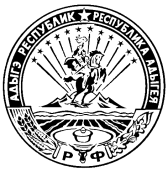 МИНИСТЕРСТВО ФИНАНСОВ РЕСПУБЛИКИ АДЫГЕЯП Р И К А Зот  ____________                                                                                                          №  ______________г. МайкопО внесении изменений в приказ Министерства финансов Республики Адыгея от 27 января 2014 года № 21-А «Об утверждении аналитических кодовдля учета операций с целевыми субсидиями, предоставляемыми из республиканского бюджета Республики Адыгея бюджетным и автономным учреждениям Республики Адыгея»П р и к а з ы в а ю:Внести в приложение к приказу  Министерства финансов Республики Адыгея от 27 января 2014 года № 21-А «Об утверждении аналитических кодов для учета операций с целевыми субсидиями, предоставляемыми из республиканского бюджета Республики Адыгея бюджетным и автономным учреждениям Республики Адыгея» следующие изменения:1) строкизаменить строками2) после строки дополнить строкамиМинистр										Д.З. Долев«Ежемесячная денежная выплата, денежная выплата на оплату жилого помещения, а также бесплатное изготовление и ремонт зубных протезов ветеранам труда и лицам, к ним приравненным534201Ежемесячная денежная выплата и денежная выплата на оплату жилого помещения, а также бесплатное изготовление и ремонт зубных протезов труженикам тыла534202Ежемесячная денежная выплата, денежная выплата на оплату жилого помещения, а также бесплатное изготовление и ремонт зубных протезов реабилитированным лицам и лицам, признанным пострадавшими от политических репрессий534203»«Ежемесячная денежная выплата, денежная выплата на оплату жилого помещения ветеранам труда и лицам, к ним приравненным534201Ежемесячная денежная выплата и денежная выплата на оплату жилого помещения труженикам тыла534202Ежемесячная денежная выплата, денежная выплата на оплату жилого помещения реабилитированным лицам и лицам, признанным пострадавшими от политических репрессий  534203»;«Ежемесячная денежная выплата, денежная выплата на оплату жилого помещения, а также бесплатное изготовление и ремонт зубных протезов реабилитированным лицам и лицам, признанным пострадавшими от политических репрессий534203»«Бесплатное изготовление и ремонт зубных протезов ветеранам труда и лицам, к ним приравненным534206Бесплатное изготовление и ремонт зубных протезов труженикам тыла534207Бесплатное изготовление и ремонт зубных протезов реабилитированным лицам и лицам, признанным пострадавшими от политических репрессий  534208».